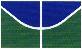 UnB – SAASOLICITAÇÃO DE ORIENTADOR1 – Identificação do Aluno1 – Identificação do Aluno1 – Identificação do Aluno1 – Identificação do Aluno1 – Identificação do Aluno Nome  Nome Matrícula Matrícula Opção Endereço  Endereço CEPCEPFone2 – Solicitação2 – Solicitação2 – Solicitação2 – Solicitação2 – Solicitação Orientador Atual Orientador Atual Orientador Atual Orientador Atual Orientador Atual  Nome   Nome   Nome Matrícula: Matrícula:   Departamento  Departamento  DepartamentoCiente (assinatura do orientador)Ciente (assinatura do orientador) Autenticação  Autenticação  Autenticação  Autenticação  Autenticação   Aluno                                                                                               _________________________________            Data                                                                                                          Assinatura  Aluno                                                                                               _________________________________            Data                                                                                                          Assinatura  Aluno                                                                                               _________________________________            Data                                                                                                          Assinatura  Aluno                                                                                               _________________________________            Data                                                                                                          Assinatura  Aluno                                                                                               _________________________________            Data                                                                                                          AssinaturaO pronunciamento da CPG respectiva, será necessário para Pós-Graduação.O pronunciamento da CPG respectiva, será necessário para Pós-Graduação.O pronunciamento da CPG respectiva, será necessário para Pós-Graduação.O pronunciamento da CPG respectiva, será necessário para Pós-Graduação.O pronunciamento da CPG respectiva, será necessário para Pós-Graduação.3 – CPG/FAV3 – CPG/FAV3 – CPG/FAV3 – CPG/FAV3 – CPG/FAV  (   )  Deferido                            (   )  Indeferido                         (   )  Outro (especificar)____________________________________________________________________________________________________________________________________________  (   )  Deferido                            (   )  Indeferido                         (   )  Outro (especificar)____________________________________________________________________________________________________________________________________________  (   )  Deferido                            (   )  Indeferido                         (   )  Outro (especificar)____________________________________________________________________________________________________________________________________________  (   )  Deferido                            (   )  Indeferido                         (   )  Outro (especificar)____________________________________________________________________________________________________________________________________________  (   )  Deferido                            (   )  Indeferido                         (   )  Outro (especificar)_____________________________________________________________________________________________________________________________________________________________________________             Data                                                                              Ass/Carimbo Presidente da CCC-PG_________________________________             Data                                                                              Ass/Carimbo Presidente da CCC-PG_________________________________             Data                                                                              Ass/Carimbo Presidente da CCC-PG_________________________________             Data                                                                              Ass/Carimbo Presidente da CCC-PG_________________________________             Data                                                                              Ass/Carimbo Presidente da CCC-PG4 – Autenticação – SAA 4 – Autenticação – SAA 4 – Autenticação – SAA 4 – Autenticação – SAA 4 – Autenticação – SAA    Comunicação Postal  ___/___/___       ___________________          Data                                AssinaturaCodificado   ___/___/___       ___________________          Data                                 AssinaturaCodificado   ___/___/___       ___________________          Data                                 AssinaturaCodificado   ___/___/___       ___________________          Data                                 AssinaturaCodificado   ___/___/___       ___________________          Data                                 Assinatura